ZION LUTHERAN CHURCH, WOODLAND, MI Day of Pentecost, June 1, 2022*If you are listening in your car, please tune your radio to FM 87.7*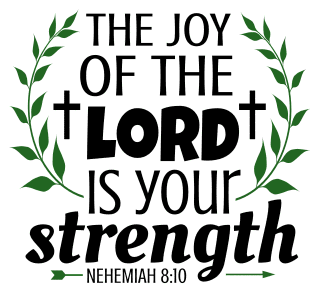 ANNOUNCEMENTSPRELUDEGatheringThe Holy Spirit calls us together as the people of God.Confession and Forgiveness In the name of the Father, and of the ☩ Son, and of the Holy Spirit.Amen.God of all mercy & consolation, come to the help of your people, turning us from our sin to live for you alone. Give us the power of your Holy Spirit that we may confess our sin, receive your forgiveness, and grow into the fullness of Jesus Christ, our Savior and Lord.Amen.Let us confess our sin in the presence of God and of one another. Most merciful God,we confess that we are captive to sin and cannot free ourselves. We have sinned against you in thought, word, and deed, by what we have done and by what we have left undone. We have not loved you with our whole heart; we have not loved our neighbors as ourselves. For the sake of your Son, Jesus Christ, have mercy on us. Forgive us, renew us, and lead us, so that we may delight in your will and walk in your ways, to the glory of your holy name. Amen.God, who is rich in mercy, loved us even when we were dead in sin, and made us alive together with Christ. By grace you have been saved. In the name of ☩ Jesus Christ, your sins are forgiven. Almighty God strengthen you with power through the Holy Spirit, that Christ may live in your hearts through faith.Amen.Gathering Song 	“Oh Day Full of Grace” ELW 627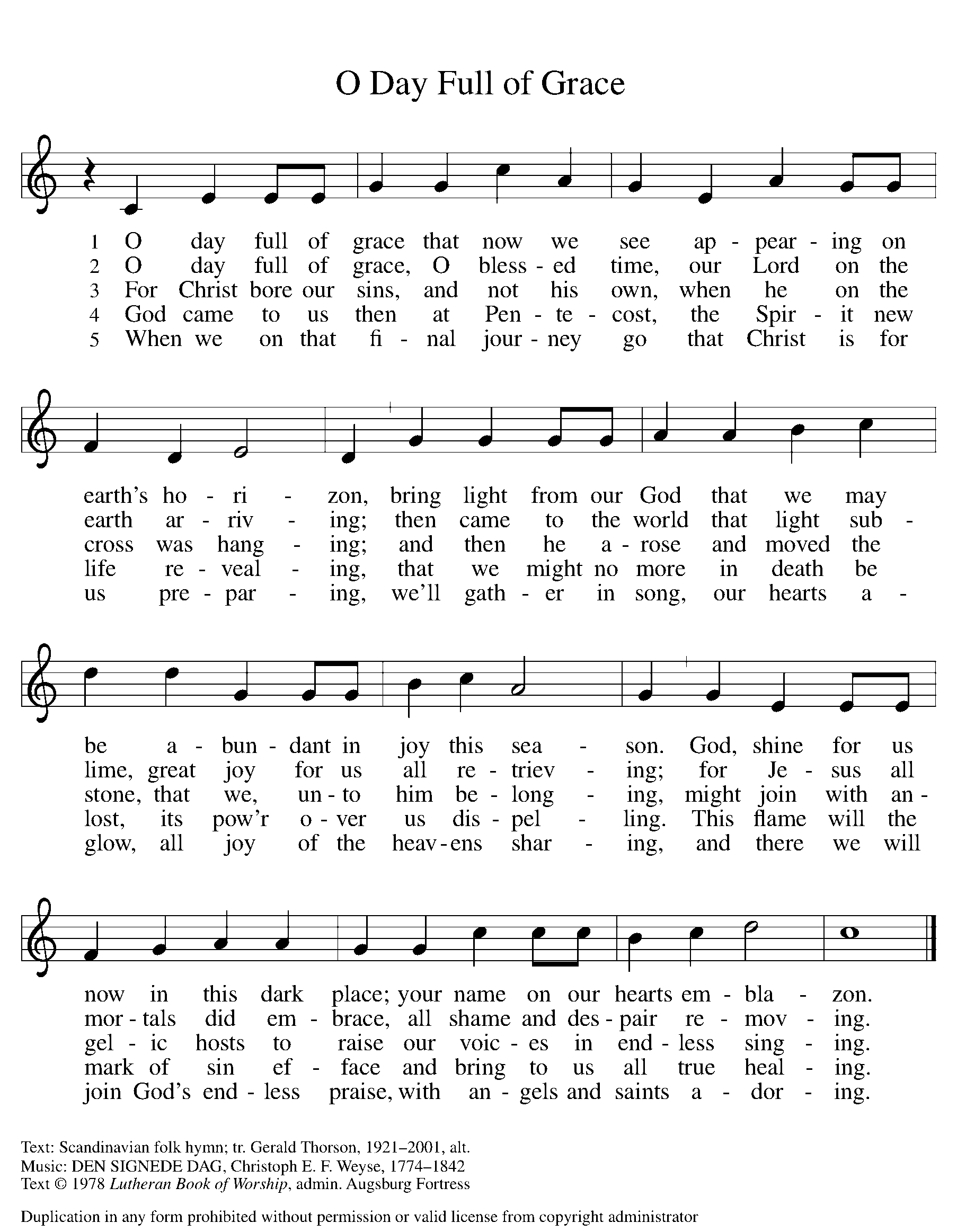 GREETINGThe grace of our Lord Jesus Christ, the love of God, and the communion of the Holy Spirit be with you all.And also with you.Prayer of the DayLet us pray together.God our creator, the resurrection of your Son offers life to all the peoples of earth. By your Holy Spirit, kindle in us the fire of your love, empowering our lives for service and our tongues for praise, through Jesus Christ, our Savior and Lord, who lives and reigns with you and the Holy Spirit, one God, now and forever. Amen.First Reading 								Acts 2:1-21A reading from Acts.1When the day of Pentecost had come, [the apostles] were all together in one place. 2And suddenly from heaven there came a sound like the rush of a violent wind, and it filled the entire house where they were sitting. 3Divided tongues, as of fire, appeared among them, and a tongue rested on each of them. 4All of them were filled with the Holy Spirit and began to speak in other languages, as the Spirit gave them ability.
 5Now there were devout Jews from every nation under heaven living in Jerusalem. 6And at this sound the crowd gathered and was bewildered, because each one heard them speaking in the native language of each. 7Amazed and astonished, they asked, “Are not all these who are speaking Galileans? 8And how is it that we hear, each of us, in our own native language? 9Parthians, Medes, Elamites, and residents of Mesopotamia, Judea and Cappadocia, Pontus and Asia, 10Phrygia and Pamphylia, Egypt and the parts of Libya belonging to Cyrene, and visitors from Rome, both Jews and proselytes, 11Cretans and Arabs—in our own languages we hear them speaking about God’s deeds of power.” 12All were amazed and perplexed, saying to one another, “What does this mean?” 13But others sneered and said, “They are filled with new wine.”
 14But Peter, standing with the eleven, raised his voice and addressed them, “Men of Judea and all who live in Jerusalem, let this be known to you, and listen to what I say. 15Indeed, these are not drunk, as you suppose, for it is only nine o’clock in the morning. 16No, this is what was spoken through the prophet Joel:
 17‘In the last days it will be, God declares,
 that I will pour out my Spirit upon all flesh,
  and your sons and your daughters shall prophesy,
 and your young men shall see visions,
  and your old men shall dream dreams.
 18Even upon my slaves, both men and women,
  in those days I will pour out my Spirit;
   and they shall prophesy.
 19And I will show portents in the heaven above
  and signs on the earth below,
   blood, and fire, and smoky mist.
 20The sun shall be turned to darkness
  and the moon to blood,
   before the coming of the Lord’s great and glorious day.
 21Then everyone who calls on the name of the Lord shall be saved.’ ”The word of the Lord.Thanks be to God.Psalm									Psalm 104:24-34, 35b  24How manifold are your | works, O Lord!
  In wisdom you have made them all; the earth is full | of your creatures.
 25Yonder is the sea, great and wide, with its swarms too man- | y to number,
  living things both | small and great.
 26There go the ships | to and fro,
  and Leviathan, which you made for the | sport of it.
 27All of them | look to you
  to give them their food | in due season. 
 28You give it to them; they | gather it;
  you open your hand, and they are filled | with good things.
 29When you hide your face, | they are terrified;
  when you take away their breath, they die and return | to their dust.
 30You send forth your Spirit, and they | are created;
  and so you renew the face | of the earth.
 31May the glory of the Lord en- | dure forever;
  O Lord, rejoice in | all your works. 
 32You look at the earth | and it trembles;
  you touch the mountains | and they smoke.
 33I will sing to the Lord as long | as I live;
  I will praise my God while I | have my being.
 34May these words of | mine please God.
  I will rejoice | in the Lord.
 35bBless the Lord, | O my soul.
  Hal- | lelujah! Second Reading							Romans 8:14-17A reading from Romans.14For all who are led by the Spirit of God are children of God. 15For you did not receive a spirit of slavery to fall back into fear, but you have received a spirit of adoption. When we cry, “Abba! Father!” 16it is that very Spirit bearing witness with our spirit that we are children of God, 17and if children, then heirs, heirs of God and joint heirs with Christ—if, in fact, we suffer with him so that we may also be glorified with him.The word of the Lord.Thanks be to God.Gospel Acclamation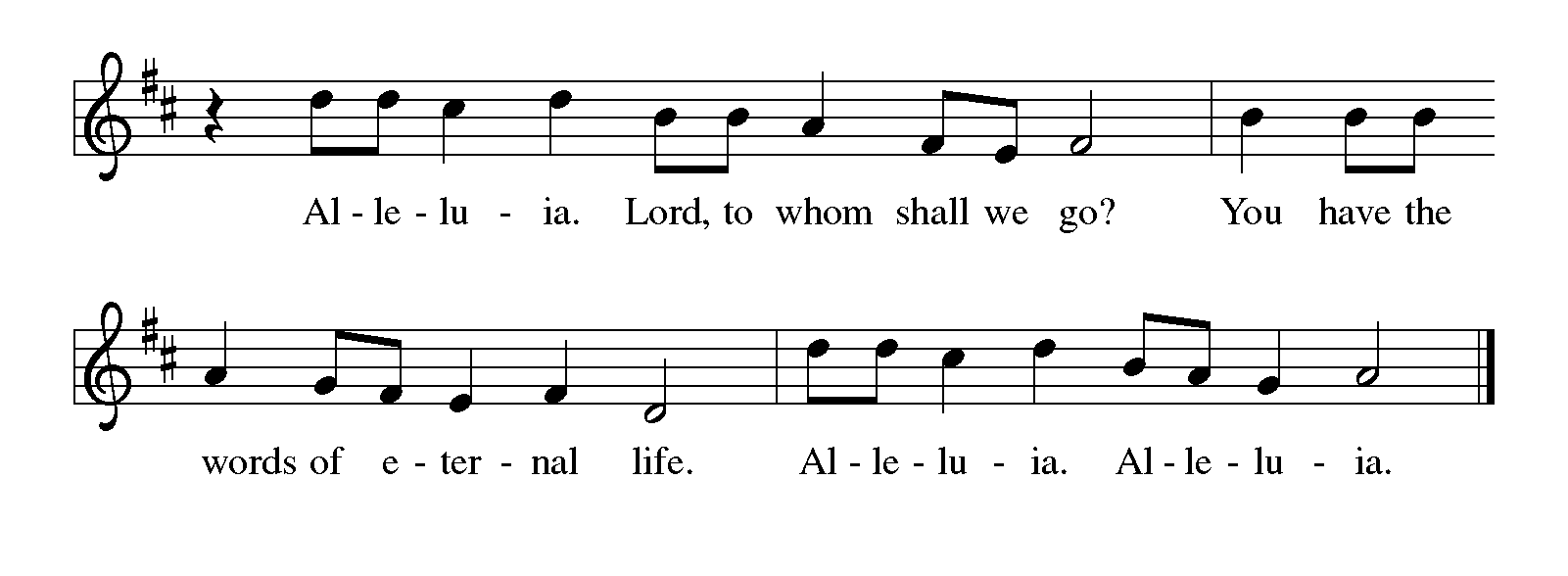 Gospel 										John 14:8-17 [25-27]The holy gospel according to John.Glory to you, O Lord.8Philip said to [Jesus,] “Lord, show us the Father, and we will be satisfied.” 9Jesus said to him, “Have I been with you all this time, Philip, and you still do not know me? Whoever has seen me has seen the Father. How can you say, ‘Show us the Father’? 10Do you not believe that I am in the Father and the Father is in me? The words that I say to you I do not speak on my own; but the Father who dwells in me does his works. 11Believe me that I am in the Father and the Father is in me; but if you do not, then believe me because of the works themselves. 12Very truly, I tell you, the one who believes in me will also do the works that I do and, in fact, will do greater works than these, because I am going to the Father. 13I will do whatever you ask in my name, so that the Father may be glorified in the Son. 14If in my name you ask me for anything, I will do it.
 15“If you love me, you will keep my commandments. 16And I will ask the Father, and he will give you another Advocate, to be with you forever. 17This is the Spirit of truth, whom the world cannot receive, because it neither sees him nor knows him. You know him, because he abides with you, and he will be in you. [
 25“I have said these things to you while I am still with you. 26But the Advocate, the Holy Spirit, whom the Father will send in my name, will teach you everything, and remind you of all that I have said to you. 27Peace I leave with you; my peace I give to you. I do not give to you as the world gives. Do not let your hearts be troubled, and do not let them be afraid.”] The gospel of the Lord.Praise to you, O Christ.Sermon 					Pastor Michael AntonHymn of the Day 		“Gracious Spirit, Heed Our Pleading” ELW 401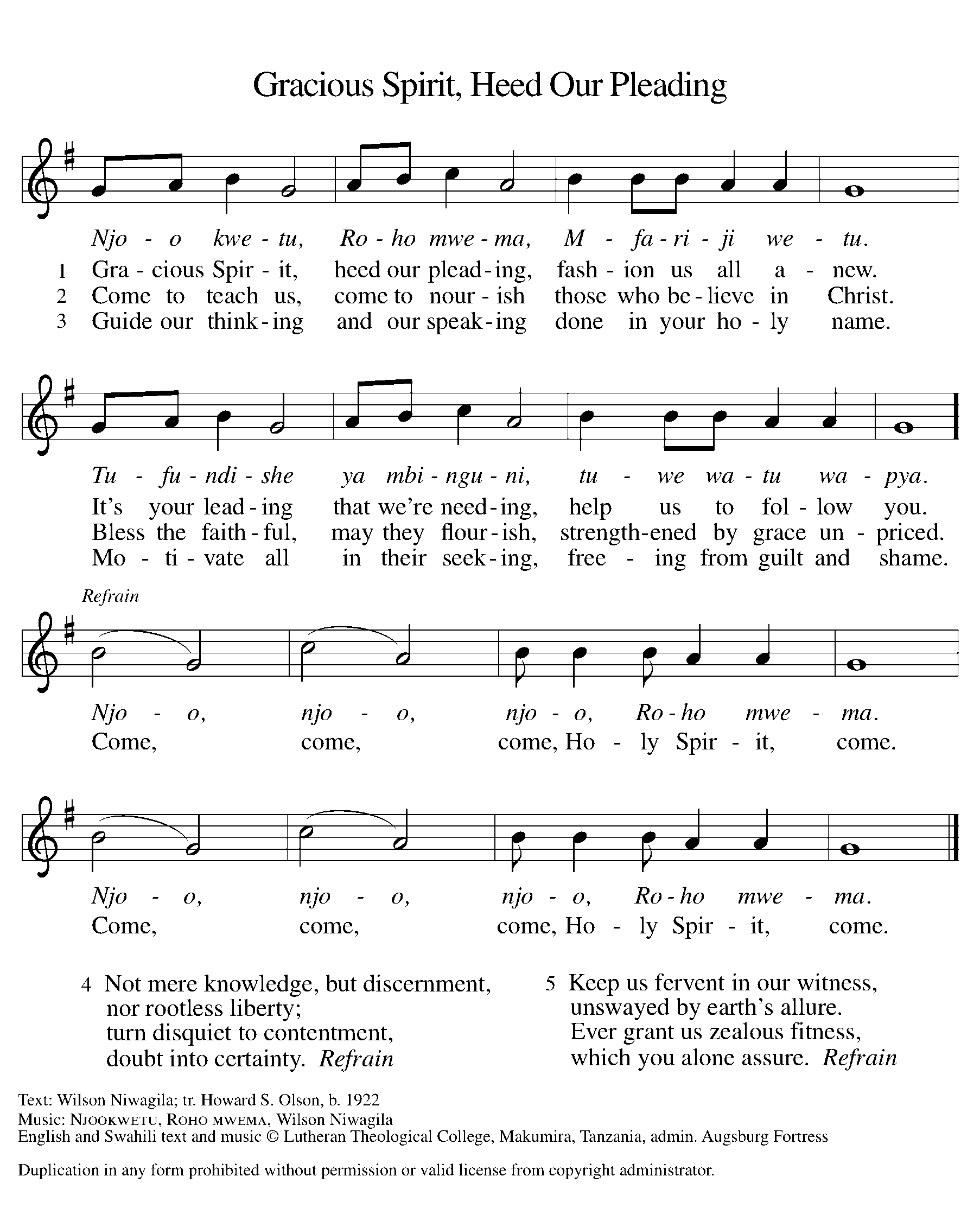 Creed We believe in one God,the Father, the Almighty,maker of heaven and earth,of all that is, seen and unseen.We believe in one Lord, Jesus Christ,the only Son of God,eternally begotten of the Father,God from God, Light from Light,true God from true God,begotten, not made,of one Being with the Father;through him all things were made.For us and for our salvationhe came down from heaven,was incarnate of the Holy Spirit and the virgin Maryand became truly human.For our sake he was crucified under Pontius Pilate;he suffered death and was buried.On the third day he rose againin accordance with the scriptures;he ascended into heavenand is seated at the right hand of the Father.He will come again in glory to judge the living and the dead,and his kingdom will have no end.We believe in the Holy Spirit, the Lord, the giver of life,who proceeds from the Father and the Son,*who with the Father and the Son is worshiped and glorified,who has spoken through the prophets.We believe in one holy catholic and apostolic church.We acknowledge one baptism for the forgiveness of sins.We look for the resurrection of the dead,and the life of the world to come. Amen.*Or, “who proceeds from the Father.” The phrase “and the Son” is a later addition to the creed.Prayers of IntercessionSet free from captivity to sin and death, we pray to the God of resurrection for the church, people in need, and all of creation.A brief silence.Holy Living One, Holy Moving One, burst open our locked doors, and by your Spirit drive us out into the world proclaiming your mighty deeds. Direct our words and actions, trusting the Advocate abiding in and among us. We pray especially for Cross of Christ Lutheran Church and Rev. Sherry McGuffin. God, in your mercy,hear our prayer.Feed and care for creatures that remain hidden to us yet contribute to the vibrancy of your creation. Train us to interact with creation from a place of wonder, awe, and reverence. God, in your mercy,hear our prayer.Send your Spirit to places where language is a barrier to justice and mercy for those who seek it. Bless the work of translators, interpreters, and teachers. Promote understanding for the sake of those longing for true freedom and peace. God, in your mercy,hear our prayer.Comfort all who live in constant fear and any who are suffering. whom death approaches. Hold them in the palm of your loving hand and give them rest. We also pray for the people of Ukraine and the people suffering from the recent mass shootings in Buffalo, NY and Ulvalde, TX..  Remind them that your Spirit has made them your children and that they are never far from your glory. God, in your mercy,hear our prayer.Guide all bishops, pastors, missionaries, and other ministers of the gospel. Foster our relationships with partner synods and local ministry partners, that our visions and actions are Spirit-led. God, in your mercy,hear our prayer.Gather your people across regions, nations, and lands. Root our common life in the life, death, and resurrection of Christ, and by your Spirit bind us together with all the saints who have gone before us. God, in your mercy,hear our prayer.In your mercy, O God, respond to these prayers, and renew us by your life-giving Spirit; through Jesus Christ, our Savior.Amen.Peace The peace of Christ be with you always.And also with you.OFFERtory SONGThe joy of the Lord is my strength,The joy of the Lord is my strength,The joy of the Lord is my strength,The joy of the Lord is my strength.Offering Prayer Let us pray.God our provider, you have not fed us with bread alone, but with words of grace and life. Bless us and these your gifts, which we receive from your bounty, through Jesus Christ our Lord.Amen.Great Thanksgiving Dialogue The Lord be with you.And also with you.Lift up your hearts.We lift them to the Lord.Let us give thanks to the Lord our God.It is right to give our thanks and praise.Holy, Holy, Holy 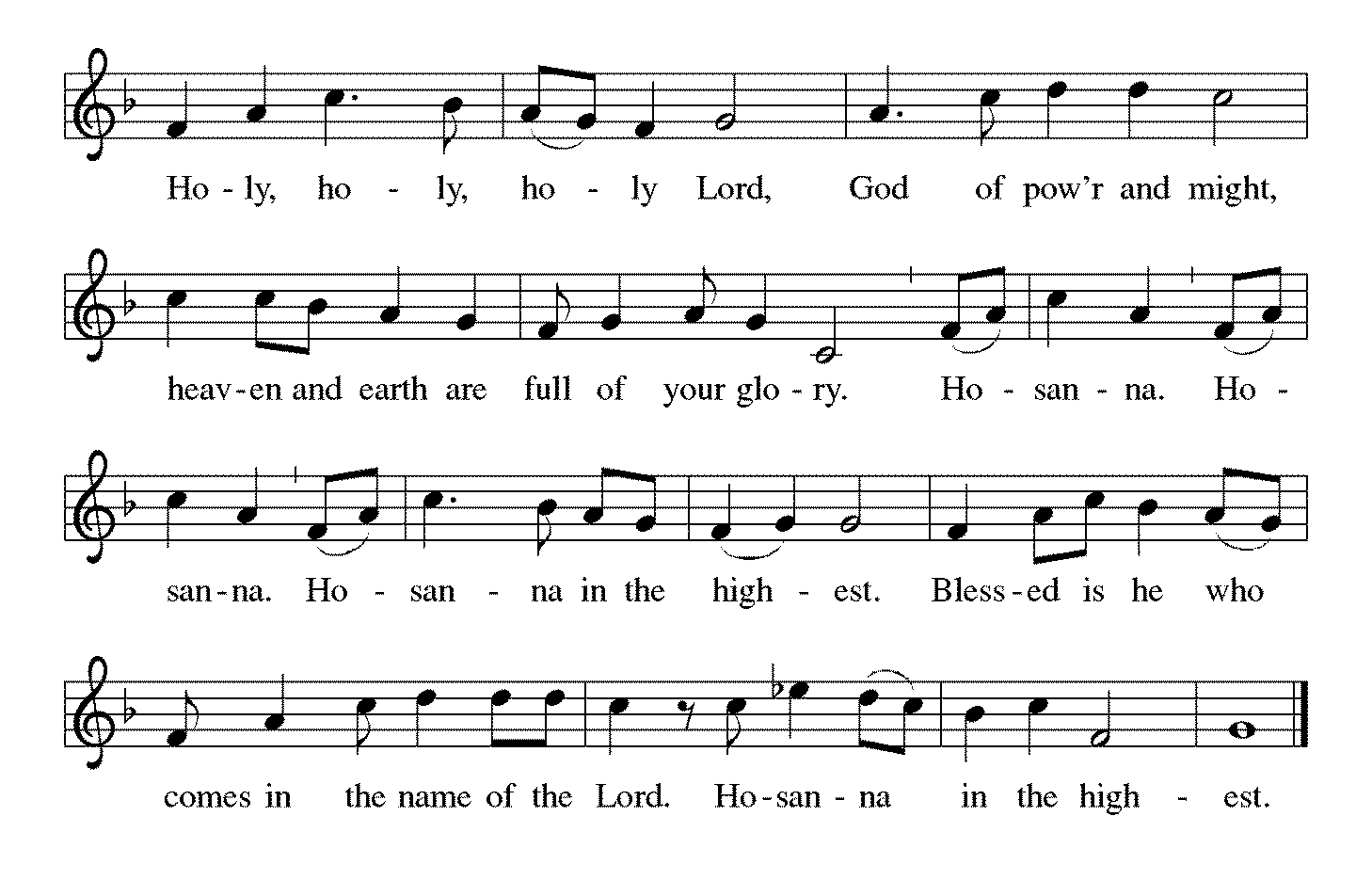 Thanksgiving at the Table In the night in which he was betrayed,our Lord Jesus took bread, and gave thanks;broke it, and gave it to his disciples, saying:Take and eat; this is my body, given for you.Do this for the remembrance of me.Again, after supper, he took the cup, gave thanks,and gave it for all to drink, saying:This cup is the new covenant in my blood,shed for you and for all people for the forgiveness of sin.Do this for the remembrance of me.Lord’s Prayer Lord, remember us in your kingdom and teach us to pray.Our Father, who art in heaven,hallowed be thy name,thy kingdom come,thy will be done,on earth as it is in heaven.Give us this day our daily bread;and forgive us our trespasses,as we forgive thosewho trespass against us;and lead us not into temptation,but deliver us from evil.For thine is the kingdom,and the power, and the glory,forever and ever. Amen.Invitation to Communion Come to the banquet, for all is now ready.communion	*continuousSongS During Communion 	 “Holy Spirit, Truth Divine” ELW 398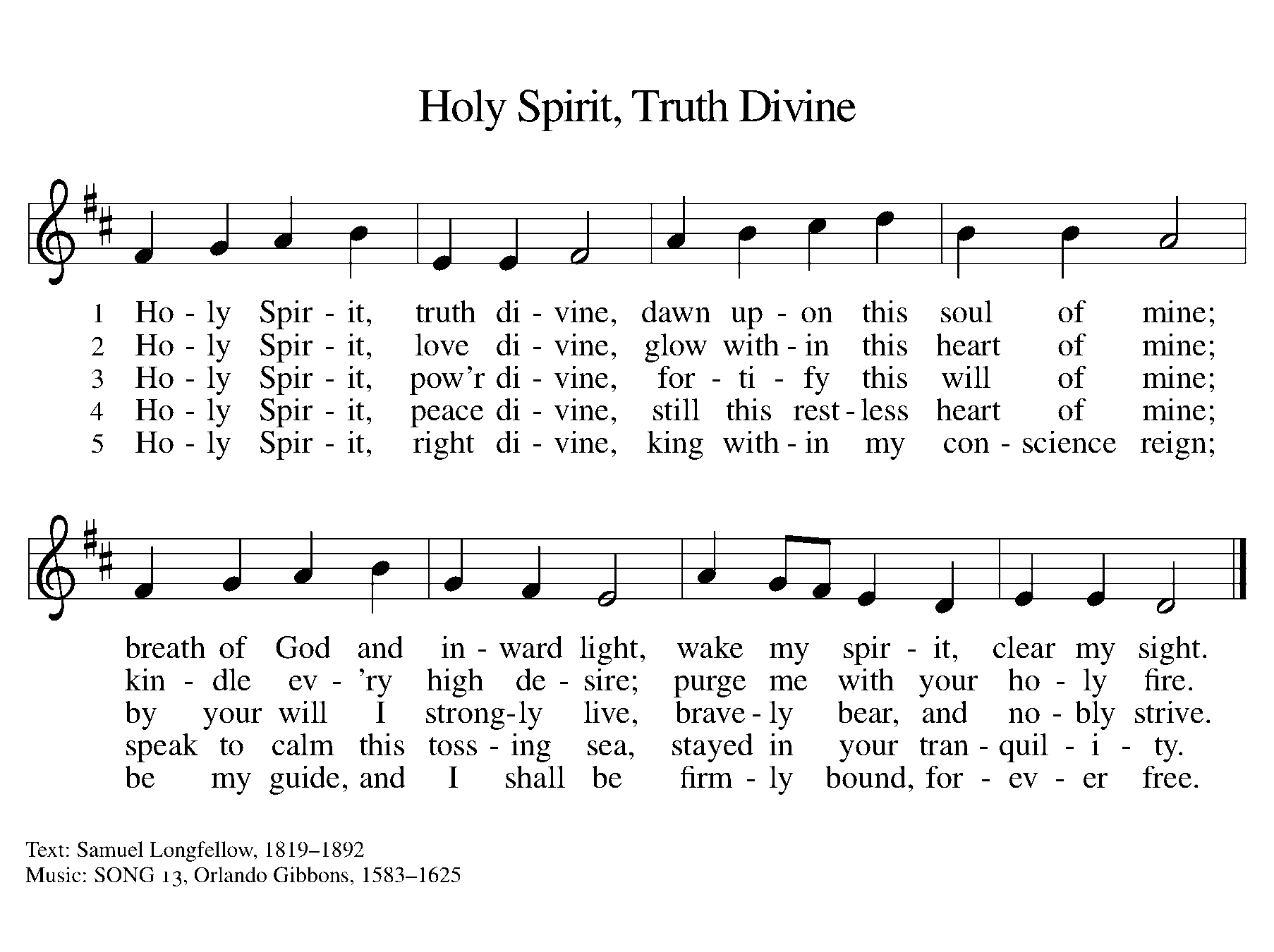 “Spirit of Gentleness” ELW 396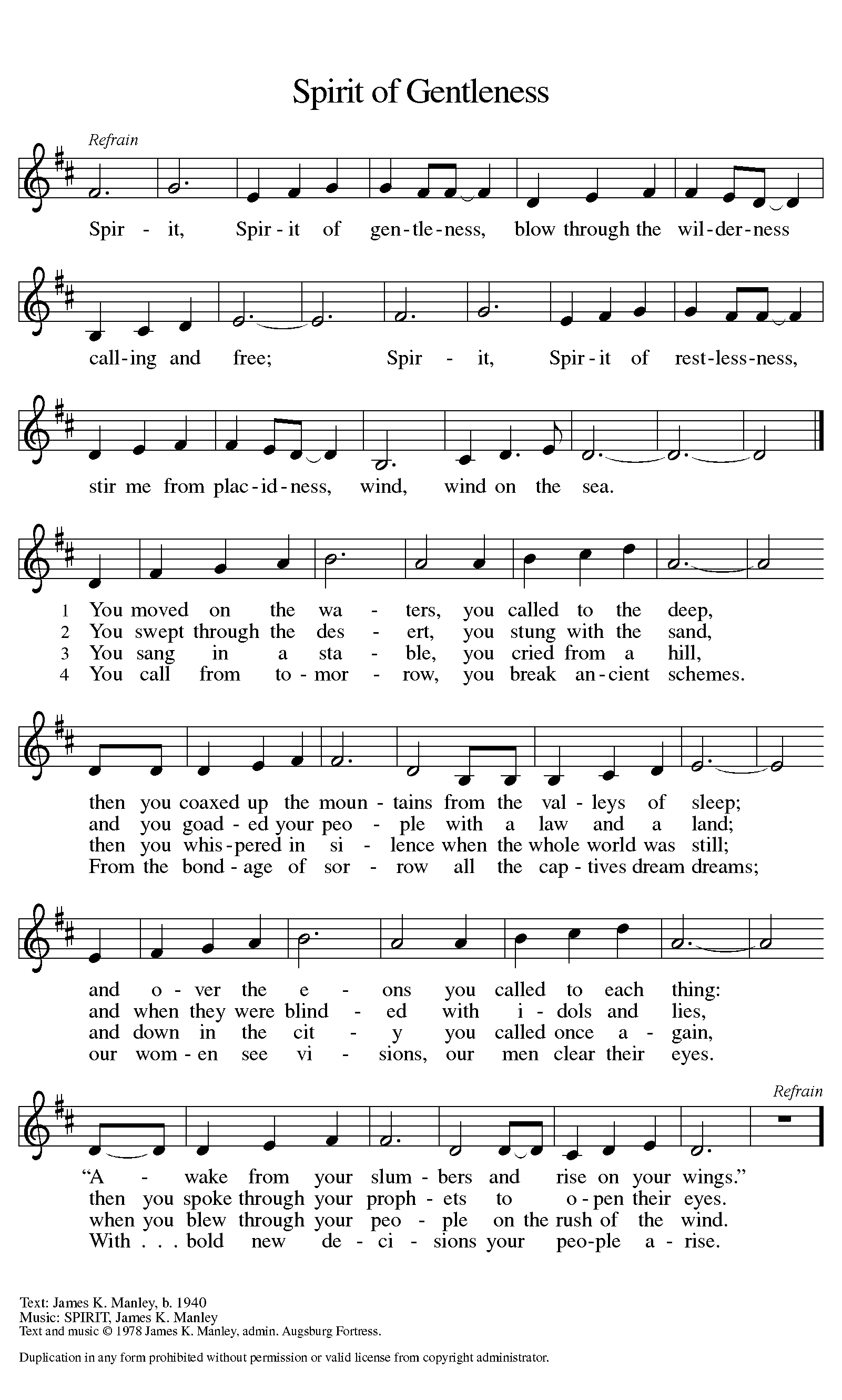 Prayer after Communion Let us pray. Life-giving God, in the mystery of Christ’s resurrection you send light to conquer darkness, water to give new life, and the bread of life to nourish your people. Send us forth as witnesses to your Son’s resurrection, that we may show your glory to all the world, through Jesus Christ, our risen Lord.Amen.SendingGod blesses us and sends us in mission to the world.BlessingThe Lord bless you and keep you.The Lord’s face shine on you with grace and mercy.The Lord look upon you with favor and ☩ give you peace.Amen.Sending SonG		“Spirit of God, Descend upon My Heart” ELW 800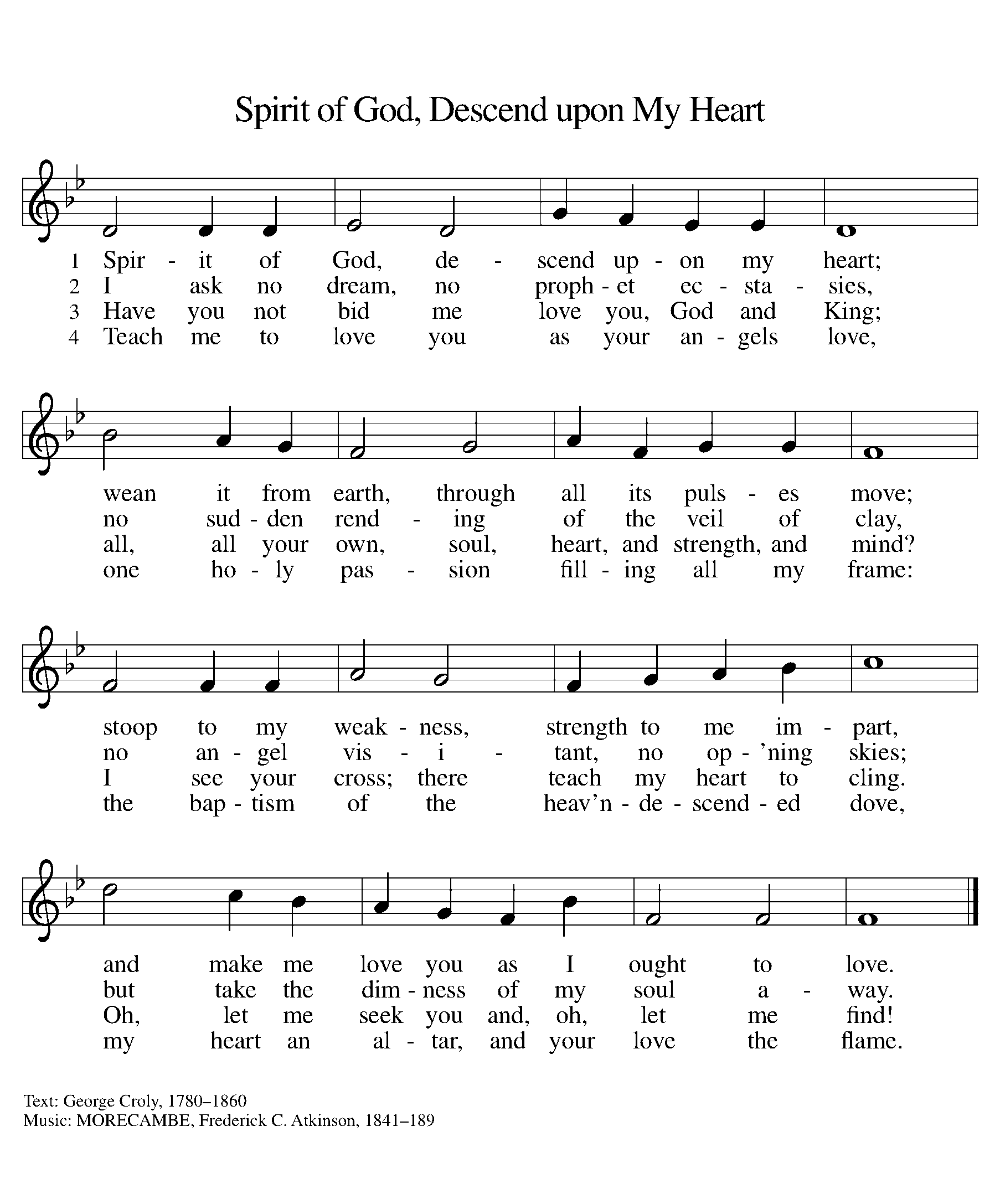 Dismissal Almighty God, Father, ☩ Son, and Holy Spirit, bless you now and forever.Amen.From sundaysandseasons.com. Copyright © 2017 Augsburg Fortress. All rights reserved.Thank you to all who served in worship today!Presider: Pastor Michael AntonMusician: Martha YoderElder: Jolene Griffin Trustee: Jerry EngleOffering Counters: Doug Mackenzie & Mike JohnsonSafety Person: Jerry EngleSave the Date:VBS: HayDay VBS: Growing in Friendship with Jesus on Thursday June 3011:30-12:30: Registration and Lunch12:30-5:00: VBS5:00: Family Dinner and FunThis week at Zion:Today after service, visioning meetingMen’s Coffee, 8 AM Wednesday, June 8Second Time Around Sale, Thursday, June 9 from 9-6, Friday, June 10 from 9-5ANNOUNCEMENTSCelebration! Please join us next Sunday for a dual celebration for the end of school year and beginning of summer. After service, there will be a pot luck, so please bring a dish to pass. Drinks will be provided. Games will be organized for the youth and adults are encouraged to bring board games. See a member of the Board of Education with any questions.Second Time Around Sale: The Second Time Around Sale will be held Thursday, June 9th from 9-6 and Friday, June 10th from 9-5. Workers are needed for both days. Donations for the sale can be brought anytime before then and stored in the first Sunday school classroom on the west side. There will also be a silent auction and a bake sale. Sign up sheets coming soon!Hearing Devices: We have hearing devises that are now working! They are in the narthex. Ask the usher to get one for you!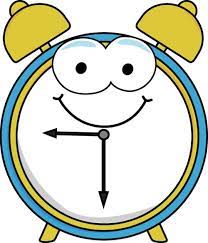 On June 19, Service time switches to 9:30 AM